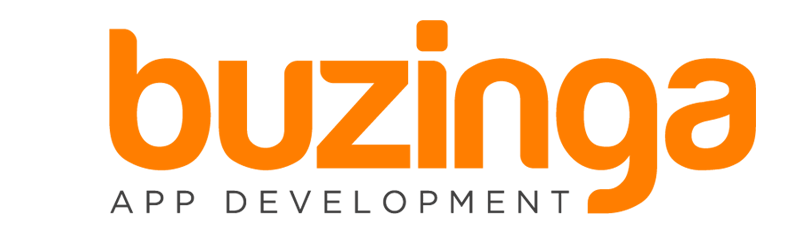 Creating Your User PersonaAPP NAME:  	____________________________________________________YOUR NAME:	____________________________________________________DATE:		____________________________________________________VERSION:	____________________________________________________Step 1: Creating your Persona's IdentityA) Give your persona a name that you feel represents your persona's character. What's the first name that comes to mind when you think of this person? Anthony, Tom, Jimbo... Also fill in some basic details about their background/hobbies, education, etc.________________________________________________________________________________________________________________________________________________________________________________________________________________________________________________________________________________________________________________________________________________________________________________________________________________________________________________________________________________________________________________________________B) Fill in their demographical detailsGender			Male/FemaleAge range		______ - ______ yearsHouse-hold Income 	______k p/annumResidential		_______________________Children		Yes/NoMarital status		_______________________C) Words that represent your persona. Charismatic, quirky, energetic, etc.________________________________________________________________________________________________________________________________________________________________________________________________________________________________________________________________________________________________________________________________________________________________________________________________________________________________________________________________________________________________________________________________Step 2: What are your Persona's motivations?A) Primary goal for using your application. Secondary goal (if there is one).________________________________________________________________________________________________________________________________________________________________________________________________________________________________________________________________________________________________________________________________________________________________________________________________________________________________________________________________________________________________________________________________B) Challenges, pain points, disturbances.________________________________________________________________________________________________________________________________________________________________________________________________________________________________________________________________________________________________________________________________________________________________________________________________________________________________________________________________________________________________________________________________C) How your mobile app solves these challenges, eases their pains and removes their disturbances.________________________________________________________________________________________________________________________________________________________________________________________________________________________________________________________________________________________________________________________________________________________________________________________________________________________________________________________________________________________________________________________________Step 3: Give your Persona some lifeA) What are some real quotes in this person's life (take during interviews). E.g. I just wish I had an app that would __fill in the blank__ for me.________________________________________________________________________________________________________________________________________________________________________________________________________________________________________________________________________________________________________________________________________________________________________________________________________________________________________________________________________________________________________________________________________________________________________________________________________________________________________________________________________________________________________________________________________________________________________________________________B) What would be their biggest reason for not downloading your app?________________________________________________________________________________________________________________________________________________________________________________________________________________________________________________________________________________________________________________________________________________________________________________________________________________________________________________________________________________________________________________________________________________________________________________________________________________________________________________________________________________________________________________________________________________________________________________________________Step 4: Your marketing messageA) Put together a Unique Selling Proposition. A one-liner that describes in simple terms the underpinning value of your mobile solution.________________________________________________________________________________________________________________________________________________________________________________________________________________________________________________________________B) Elevator pitch: A 15 second description of the benefit that your user persona delivers for your user persona.________________________________________________________________________________________________________________________________________________________________________________________________________________________________________________________________________________________________________________________________________________________________________________________________________________________________________________________________________________________________________________________________________________________________________________________________________________________________________________________________________________________________________________________________________________________________________________________________________________________________________________________________________________________________________________________________________________________________________________________________________________________________________________________________________________________________________________________________________________________________________________________________________________________________________________________________________________________________________________________________Step 5: How do they find you?How do they normally find out about new apps? Recommendations, App Store search, PPC ads, etc.Online sources:________________________________________________________________________________________________________________________________________________________________________________________________________________________________________________________________________________________________________________________________________________________________________________________________________________________________________________________________________________________________________________________________________________________________________________________________________________________________________________________________________________________________________________________________________________________________________________________________Offline sources:________________________________________________________________________________________________________________________________________________________________________________________________________________________________________________________________________________________________________________________________________________________________________________________________________________________________________________________________________________________________________________________________________________________________________________________________________________________________________________________________________________________________________________________________________________________________________________________________Need a hand with developing your app?We’re an Australian App Development Company and specialise in custom mobile apps with a strong focus on key marketing objectives.If you need a quote, want to talk about your idea or just need a bit of info about us, please don’t hesitate to contact us.Click this link to Get In Touch - Contact us